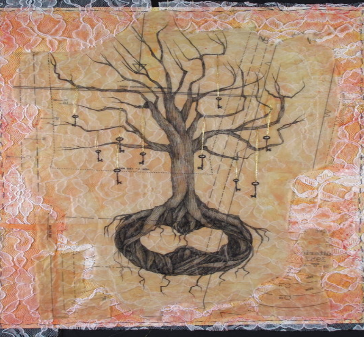 LIFE KEYSAPPLICATION FOR PROGRAMSNAME_________________ DATE __________________ DATE OF BIRTH_________________ADDRESS______________________________________ CITY ____________________ STATE _______________PHONE NUMBER H___________________C__________________(If you are married)SPOUSE___________________________ DOB____________________ADDRESS______________________________________CITY ___________________ STATE ________________PHONE NUMBER H___________________C__________________CHILDREN: NAMES AND BIRTHDAYS________________________________________________________________________________________________________________________________________________________________________________________NEAREST RELATIVE ______________________________PHONE NUMBER H___________________C__________________PROGRAM APPLYING FOR:KEYS TO RECOVERY OUTPATIENT _____ANGER MANAGEMENT _____INDIVIDUAL COUNSELING _____WHY DO I THINK LIFE KEYS IS WHERE I NEED TO BE:__________________________________________________________________________________________________________________________________________________________________________________________________________________________________________________________________________________________________________________________________________________________________________________________________________________________________________________________________________________________________________________________________________________________________________________________________________________________________________________________________________________________________________________________________________________________________________________________________________________________________________________________________________________________________________PERSONAL HISTORYHAVE YOU EVER OR DO YOU CURRENTLY USE? YES_____NO_____IF YES WHAT DID/DO YOU USE? ____________________________________________________________________________________________________________________________________________________________________________________________________________________________________________________________________________________AT WHAT AGE DID YOU START? __________________WHAT IS YOUR FREQUENCY OF USE? _____________DOES ANY OF YOUR FAMILY USE? YES______NO______IF YES WHO & FREQUENCY?________________________________________________________________________________________________________________________________________________________________________________________DO YOU HAVE ANY PHYSICAL LIMITATIONS? YES_____NO_____IF YES WHAT ARE THEY?________________________________________________________________________________________________________________________________________________________________________________________ARE YOU UNDER THE CARE OF A DOCTOR? YES_____NO_____IF YES, WHAT ARE THE DIAGNOSED CONDITIONS?________________________________________________________________________________________________________________________________________________________________________________________ARE YOU CURRENTLY TAKING MEDICATION? YES_____NO_____MEDICATION____________DOSE__________WHY___________________________________________________MEDICATION____________DOSE__________WHY___________________________________________________MEDICATION____________DOSE__________WHY___________________________________________________IF NEEDED; ARE YOU WILLING TO GO TO INPATIENT TREATMENT? YES_____NO_____CRIMINAL HISTORYHAVE YOU EVER BEEN ARRESTED? YES_____NO_____IF YES, WHAT WERE THE CHARGES? ________________________________________________________________________________________________________________________________________________________________________________________DO YOU HAVE ANY VIOLENT OFFENSES? YES_____NO_____IF YES ARE YOU WILLING TO ATTEND ANGER MANAGEMENT? YES_____NO_____ARE THESE CHARGES STILL PENDING? YES_____NO_____DO YOU HAVE ANY FTA’S (failure to appears)YES_____NO_____IF YES, IN WHAT COUNTY ARE THESE CHARGES?________________________________________________________________________________________________________________________________________________________________________________________WHO IS YOUR LAWYER? ______________________________________________PHONE NUMBER: ________________________________DO I HAVE YOUR PERMISSION TO TALK TO THEM? YES___NO___WILL THIS PROGRAM BE A PART OF YOUR PLEA? YES____NO____ARE YOU CURRENTLY ON PROBATION/PAROLE? YES____NO____IF YES, IN WHAT COUNTIES?________________________________________________________________________________________________________________________________________________________________________________________WHAT ARE YOU REQUIREMENTS?__________________________________________________________________________________________________________________________________________TRANSPORTATIONDO YOU HAVE A VALID DRIVERS LISENCE? YES____NO____DO YOU HAVE RELIABLE TRANSPORTATION TO CLASSES AND MEETINGS? YES_____NO____DOES THIS TRANSPORTATION REQUIRE YOU TO BE WITH PEOPLE WHO USE OR THAT ARE ABUSIVE TO YOU? YES____NO____RELATIONSHIP WITH GODDO YOU HAVE A RELATIONSHIP WITH GOD? YES_____NO_____IF YES; PLEASE DESCRIBE WHAT THAT MEANS TO YOU:____________________________________________________________________________________________________________________________________________________________________________________________________________________________________________________________________________________HAVE YOU EVER ASKED JESUS CHRIST TO COME AND CHANGE YOUR LIFE? YES______NO______IF YES; PLEASE DESCRIBE THAT ENCOUNTER:____________________________________________________________________________________________________________________________________________________________________________________________________________________________________________________________________________________HAVE YOU BEEN BAPTIZED BY THE IMMERSION OF WATER? YES____NO____DO YOU KNOW WHAT THE BAPTISM OF THE HOLY SPIRIT IS? YES_____NO______HAVE YOU HAD THE BAPTISM OF THE HOLY SPIRIT? YES_____NO_____IF YES; PLEASE DESCRIBE THAT EXPERIENCE:____________________________________________________________________________________________________________________________________________________________________________________________________________________________________________________________________________________WHAT DOES YOUR DAILY TIME WITH THE LORD LOOK LIKE?____________________________________________________________________________________________________________________________________________________________________________________________________________________________________________________________________________________HOW MUCH TIME WOULD YOU SAY YOU SPEND READING THE BIBLE? ______________WOULD YOU SAY YOU HAVE A STRONG RELATIONSHIP WITH GOD? YES_____NO_____DO YOU THINK YOU COULD USE SOME GUIDENCE IN HOW TO DEVELOP A BETTER RELATIONSHIP WITH THE LORD? YES____NO____HOW DO YOU FEEL ABOUT THIS BEING A FAITH BASED PROGRAM? ______________________________________________________________________________________________________________________________________________________________________________________________________________________________________THANK YOU FOR TAKING THE TIME TO COMPLETE THIS APPLICATION & CHEMICAL DEPENDANCY FORM AND PLEASE MAIL IT TO: LIFE KEYSC/O PASTOR AMY SUE O’HARA1104 Main Street Titusville, Fl 32796WE WILL REVIEW THIS APPLICATION, PRAY OVER IT, AND SET UP AN APPOINTMENT WITH YOU TO DO A FACE TO FACE INTERVIEW. YOU WILL THEN BE INSTRUCTED ON WHAT WILL HAPPEN NEXT. THANK YOU FOR YOUR PATIENCE IN THIS PROCESS.(please use this page for any additional information you think we may need to know)